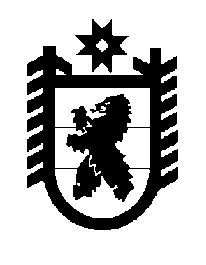 Российская Федерация Республика Карелия    ПРАВИТЕЛЬСТВО РЕСПУБЛИКИ КАРЕЛИЯПОСТАНОВЛЕНИЕот 30 июня 2012 года № 202-Пг. Петрозаводск О внесении изменений в постановление Правительства Республики Карелия от 30 декабря 2011 года № 388-ППравительство Республики Карелия п о с т а  н о в л я е т:Внести в постановление Правительства Республики Карелия от                  30 декабря 2011 года № 388-П "Об утверждении Условий предоставления и расходования субсидий местным бюджетам из бюджета Республики Карелия, Критериев отбора муниципальных образований для предоставления субсидий местным бюджетам из бюджета Республики Карелия и Методик распределения субсидий местным бюджетам из бюджета Республики Карелия между муниципальными образованиями" (Собрание законодательства Республики Карелия, 2012, № 12, ст.2092; Карелия, 2012, 24 апреля, 22 мая) с изменениями, внесенными постанов-лением Правительства Республики Карелия от 14 июня 2012 года                      № 184-П, следующие изменения:в подпункте "в" пункта 1 цифры "3-18" заменить цифрами "3-19"; 2) Целевые показатели результативности предоставления и эффективности использования  субсидий местным бюджетам из бюджета Республики Карелия приложения к Условиям предоставления и расходования субсидий местным бюджетам из бюджета Республики Карелия, утвержденным указанным постановлением, дополнить позицией следующего содержания:3) в пункте 3 Критериев отбора муниципальных образований для предоставления субсидий местным бюджетам из бюджета Республики Карелия, утвержденных указанным постановлением, цифры "3-18" заменить цифрами "3-19"; 4) дополнить приложением № 19 следующего содержания:"Приложение № 19 к постановлению Правительства Республики Карелия от 30 декабря 2011 года № 388-ПМЕТОДИКАраспределения субсидий местным бюджетам из бюджета Республики Карелия между муниципальными образованиями на обеспечение противоаварийных мероприятий в зданиях муниципальных образовательных учреждений1. Субсидии на обеспечение противоаварийных мероприятий в зданиях муниципальных образовательных учреждений, источником финансового обеспечения которых являются средства федерального бюджета, распределяются в соответствии с Соглашением, заключенным между Министерством образования и науки Российской Федерации и Правительством Республики Карелия на соответствующий финансовый год.2. Доля средств из бюджетов муниципальных районов и городских округов на обеспечение противоаварийных мероприятий в зданиях муниципальных образовательных учреждений определяется указанным Соглашением.".            Глава Республики  Карелия                                                            А.П. Худилайнен"18.Обеспечение противоаварий-ных мероприя-тий в зданиях муниципальных образовательных учрежденийколичество отремонти-рованных зданий общеобра-зовательных учреждений в общем количестве доля выполненных работ по проведению противоаварийных мероприятий в зданиях муници-пальных общеобразовательных учреждений в общем объеме работ по проведению противоаварийных мероприятий в зданиях муниципальных обще-образовательных учреждений незданий общеобразо-вательных учреждений, находящихся в аварийном состояниименее 100%;доля отремонтированных зданий муниципальных общеобразова-тельных учреждений в общем количестве зданий муниципаль-ных общеобразовательных учреждений, находящихся в аварийном состоянии, не менее 100%";